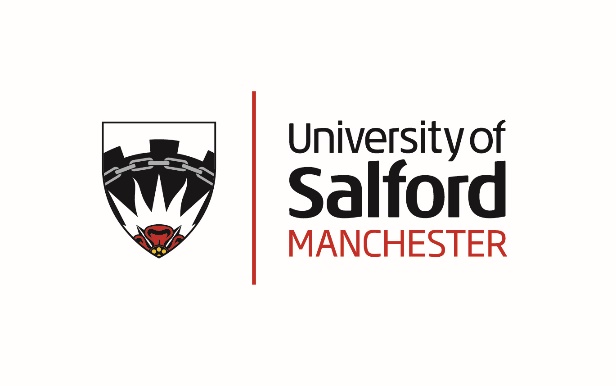 LIBRARY & LEARNING SPACES POLICYVersion Number 4Effective from April 2023Author: Customer Service Manager Library, Careers and Enterprise Purpose The purpose of this document is to specify the policy on the acceptable use of the library and other learning spaces and facilities, as well as the actions that can be taken where there is non-compliance.ScopeLibrary facilitiesLibrary PC suitesLibrary learning suitesStudy roomsCareers HubAll other Library public areasThe policy applies to all users of library learning spaces;StudentsStaffAlumniExternal membersOther visitorsPolicy StatementsGeneral Use and IDUsers should treat Library staff and other users with courtesy and respect and can expect to be treated in the same manner.Users should be in possession of their University of Salford (UoS) ID card while using the Library and other learning spaces and facilities.  The ID is required to access Clifford Whitworth library out of hours and to use other Library facilities and services.  Other ID must be presented on request showing a current address in cases where no UoS ID is available.  Users must show their ID card or other ID when requested to by a member of Library or Security staff.  Users are responsible for their own ID card; it is not transferable. Users must notify a member of the Library team immediately if their card is lost or stolen.  Library staff will block the lost card to prevent any fraudulent access to Library Services.The Library welcomes all visitors and expects them to respect the space and fellow users to ensure everyone has a positive experience in any Library learning space.The Library accepts no liability for personal items left unattended. Any items left unattended may be moved to a place of safety by library or security staff.    CCTV cameras are present throughout the library. CCTV is captured in line with the wider University CCTV Policy and is captured for users’ safety, security and for the purposes of crime prevention. General Borrowing TermsAll items taken from the library must be borrowed against the Users’ library account. Users are responsible for all items borrowed on their account until they are returned and discharged. Users are advised to keep receipts in case of queries.Users must take care to prevent loss or damage to library items and under no circumstances are any items or equipment to be left unattended unless they have been properly secured and stored.   Full details of borrowing terms can be found in the Library Loan Policy.Children in the LibraryChildren under 16 years of age are only permitted in Library facilities when accompanied by a responsible person over 18 years of age. Children under 16 years of age must be supervised at all times by the accompanying person who must ensure that they abide by all aspects of this policy and keep them safe from harm. The University cannot take responsibility for the safety of children in library or other learning spaces. Any concerns observed by the Library team regarding child welfare will be referred to our designated safeguarding officers and/or security staff. For safeguarding reasons as the Library is open 24 hours, children are not permitted in the library after 9pm with the exception of babes in arms (babies under 24 months old).University staff reserve the right to ask users to leave should the children in their care not adhere to all aspects of this policy.Health & SafetyUsers must seek assistance from a member of Library staff before using Library resources or equipment they are unfamiliar with. Any problems/ breakdowns must be reported to a Library staff member. Users should not attempt to repair Library equipment themselves.Users must not create any health and safety hazards. This includes, but is not limited to, trailing cables across walkways, using personal extension leads or multi- way socket adaptors, inserting any object other than a UK 3-pin plug into a socket, moving furniture which creates an obstruction. Users must report any hazards to Library or security staff.
AccessibilityAccessible study rooms are available to pre-book in all Library-managed spaces (except MCUK).  Bookings are restricted to students who have a reasonable adjustment plan.The click and collect service enables all students to request items from any library site to be delivered to a library site of their choosing for collection.Collection by another person can be arranged in advance by contacting the Library.ActionsAs an officer of the University, The University Librarian has the authority to investigate alleged breaches of this policy, and to act directly, or to refer individuals to the Student Misconduct process or Staff Disciplinary process for disciplinary action. Those who are not staff or student may be referred to debt recovery or the police, dependant on the circumstances. The University Librarian may take the following action:Withdrawal of some or all Library and Learning facilities for up to 1 week Exclusion from Library and Learning facilities for up to 1 weekFinancial charges including (but not limited to) the following;Theft, if as a result of negligence,Lost or overdue items, including books, laptops, MacBook and other property belonging to the	University,Damaged or destroyed items, including books, laptops, MacBook and other property belonging to the University,Charges incurred for repairs or extra cleaning required due to acts of inappropriate or negligent use of library property and spaces.
Repeated acts of minor misconduct may be referred to the Student Misconduct Procedure which may result in sanctions being imposed, including restrictions on access to the library up to expulsion from the University.Any Library visitor, external member or Alumni who has repeated instances of minor misconduct will be permanently excluded from using any Library or Learning space.  Any Library visitor, external member or Alumni who engages in serious misconduct will be removed from the library immediately and permanently excluded.The Alumni office will be notified of any Alumni who is temporarily or permanently excluded from the Library.Serious misconduct of staff or students will be referred immediately to the Student Misconduct Procedure or the Staff Disciplinary processLibrary staff may ask users of the library to leave for the day in cases of minor misconduct. In cases where ID is not presented to Library staff when requested, users may be excluded from using the Library until they are able to identify themselves Security may be contacted to support Library staff in removing students, visitors, external members or alumni who have been asked to leave or have previously been excluded from using the Library. Any contravention of this policy will be regarded as an act of misconduct and may result in sanctions being imposed on the person responsible for the breach of policy.Related DocumentationStudent Misconduct PolicyStaff Disciplinary PolicyICT Acceptable Use PolicyCCTV PolicySafeguarding PolicyChildren and Young People in the University Policy